Gamma Beta Newsletter                  The Delta Kappa Gamma Society International	January, 2019Member NewsKeep Lane Hampton in your thoughts and prayers as she recovers from recent knee surgery.  Feel better soon, Lane!December Meeting HighlightsOur December meeting/Christmas Brunch was held at Warehouse Coffee Shop on Main Street in Hartselle.  The facility provided a private room for us which was tastefully decorated for the holidays.  The staff was very accommodating to our needs.  I must say that they make a VERY delicious hot chocolate.  Members all brought brunch foods to share.  No one went away hungry!!Valerie brought some Gamma Beta memorabilia that Faye had saved.  It was fun looking through them and seeing who all had been members at one time.  We also collected nursing home gifts that Valerie then took to Summerford Nursing Home in Falkville.  They were very appreciative!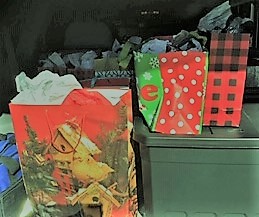 Gifts to take into Summerford Nursing Home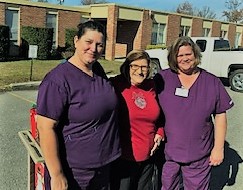 The Summerford Staff were very appreciative of the gifts!Three lucky new teachers were randomly picked to receive $50 gift cards for Staples.  The teachers selected were:Emily Bounds – Cedar Ridge Middle SchoolMonica Maples – Cotaco Junior HighTristan Harmon – Hartselle Intermediate School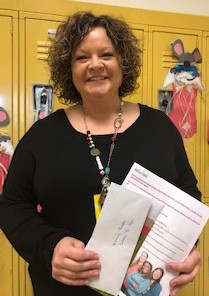 Monica Maples, one of our gift card recipients.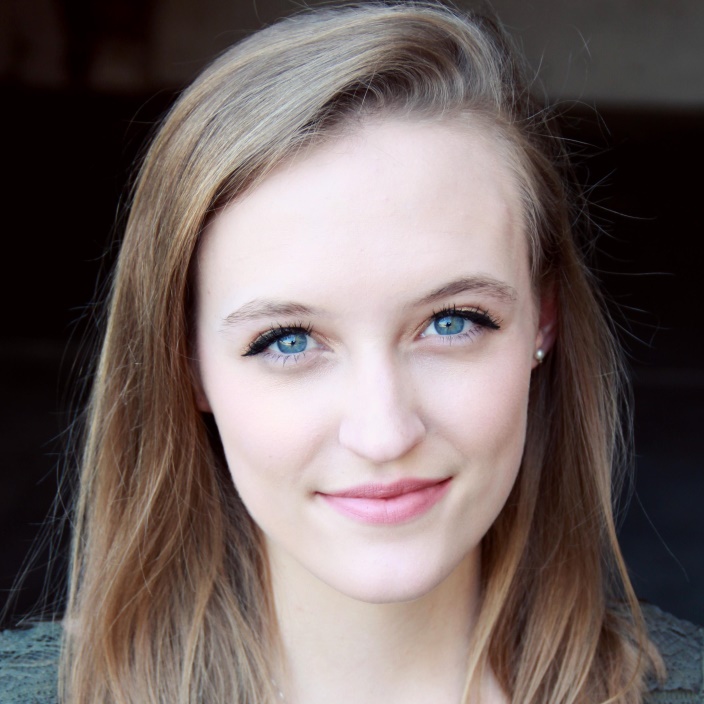 Emily Bounds, choral teacher/director at Cedar Ridge Middle School – Gift card recipientAlabama State NewsAlabama State Convention will be held February 22-24, 2019 in Huntsville at the Embassy Suites.Deadline to make hotel reservations at the Embassy is January 21, 2019.Deadline to register for the convention is February 1, 2019. You can print off the registration form on the Alabama State website or off of the email that Valerie sent out.Gamma Beta WebsiteSend photos and news to our web master, Debby Crowell. Email her at dmcrow56@gmail.com.http://gammabetachapter.weebly.com/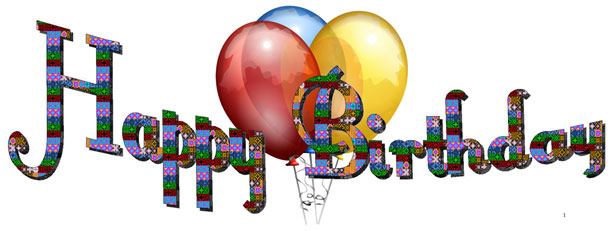 January2nd Bonnie BlackFebruary1st Beth Weinbaum13th Jo Ann SneadMarch7th Valerie Powell14th Jeanne Ellen Stroh26th Karen ParmerFebruary MeetingFebruary 7, 20194:30 PM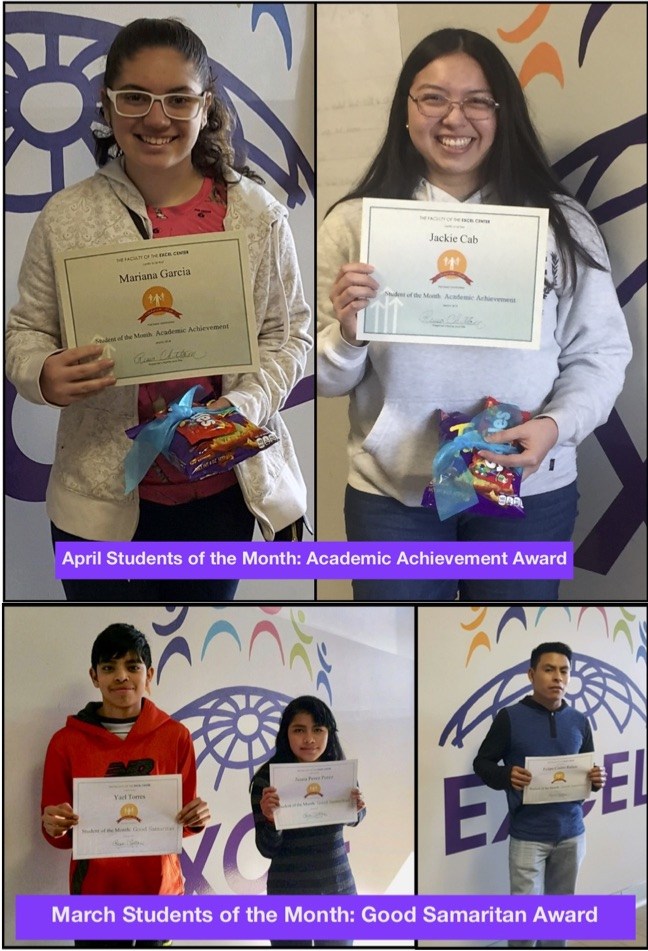 Excel CenterAustin Junior High1625 Danville Road SWDecatur, AL 35601Devotion:  Valerie PowellBusiness: Alabama State ConventionProgram:Printmaking – Tammie ClarkFellowshipHostesses:  Beth Milner (chair), Jeanne Ellen Stroh, Beth WeinbaumEnter the Excel Center at the first entrance off of Westmeade by the Excel sign. Joni Bair will be letting you in.  If you get there late, call Joni 256-227-9462.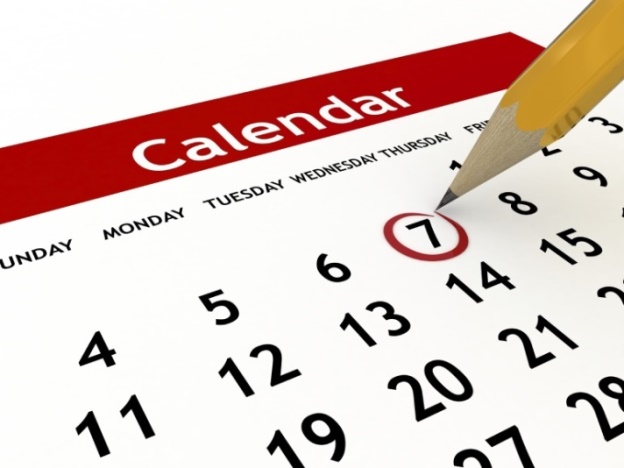 2018-2019 Meeting DatesFebruary 22-24 – Alabama State Convention, Embassy Suites, HuntsvilleFebruary 24 – Ceremony of Remembrance at the State Convention.  Faye Walker will be remembered during this ceremony.March 7 – 4:30 PM at OH! Bryan’s Family Steak House, HartselleApril 4 – 4:00 PM at Morgan County Board of Education, Priceville (Joint meeting with Mu)